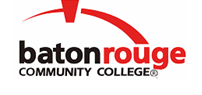 Baton Rouge Community CollegeAcademic Affairs Master SyllabusDate Approved:	11 September 2020Term and Year of Implementation:	Fall 2020Course Title:	General Biology II LabBRCC Course Rubric:	BIOL 1021Previous Course Rubric:	BIOL 102LLecture Hours per week-Lab Hours per week-Credit Hours:	0-2-1Per semester:  Lecture Hours-Lab Hours-Instructional Contact Hours:	0-30-30Louisiana Common Course Number:	CBIO 1021CIP Code:	26.0101Course Description:	Provides a laboratory component that supplements BIOL 1023 content.  Not intended for science majors.  This course requires a lab fee.  Note that credit is not awarded for both BIOL 1021 (BIOL 102L) and BIOL 1041 (BIOL 121L).Prerequisites:	BIOL 1013 (or BIOL 101) or BIOL 1033 (or BIOL 120) with a grade of 'C' or betterCo-requisites:		NoneSuggested Enrollment Cap:	24Learning Outcomes.  Upon successful completion of this course, the students will be able to:1.	Demonstrate a fundamental understanding of laboratory methods and practices of general biology in the areas of safety, biological diversity, and physiology.2.	Use the scientific method to conduct and interpret basic laboratory experiments relevant to . content and to write concise and comprehensive laboratory reportsAssessment Measures.  Assessment of all learning outcomes will be measured using the following methods:1.	Administration of unit exams during the semester and a comprehensive final exam at the end of the semester.2.	Instructor-designed assignments, including, but not limited to, laboratory reports, notebooks, projects, homework and/or quizzes.  All assignments will be graded using an instructor-designed rubric.Information to be included on the Instructor’s Course Syllabi:Disability Statement:  Baton Rouge Community College seeks to meet the needs of its students in many ways.  See the Office of Disability Services to receive suggestions for disability statements that should be included in each syllabus.Grading: The College grading policy should be included in the course syllabus.  Any special practices should also go here.  This should include the instructor’s and/or the department’s policy for make-up work.  For example in a speech course, “Speeches not given on due date will receive no grade higher than a sixty” or “Make-up work will not be accepted after the last day of class”.Attendance Policy:  Include the overall attendance policy of the college.  Instructors may want to add additional information in individual syllabi to meet the needs of their courses.General Policies: Instructors’ policy on the use of things such as beepers and cell phones and/or hand held programmable calculators should be covered in this section.Cheating and Plagiarism:  This must be included in all syllabi and should include the penalties for incidents in a given class.  Students should have a clear idea of what constitutes cheating in a given course.Safety Concerns:  In some courses, this may be a major issue.  For example, “No student will be allowed in the lab without safety glasses”.  General statements such as, “Items that may be harmful to one’s self or others should not be brought to class”.Library/ Learning Resources:  Since the development of the total person is part of our mission, assignments in the library and/or the Learning Resources Center should be included to assist students in enhancing skills and in using resources.  Students should be encouraged to use the library for reading enjoyment as part of lifelong learning.Expanded Course Outline:I.	Lab PracticesA.	SafetyB.	Use of MicroscopeII.	Diversity of Life:  Study of General CharacteristicsA.	Bacteria, Protozoa, and FungiB.	Seedless PlantsC.	Seed PlantsD.	InvertebratesE.	VertebratesIII.	Plant Structure and FunctionA.	Anatomy of Flowering plantsB.	Characteristics of the Monocots and EudicotsIV.	Animal (Mammalian) Structure and FunctionA.	Tissue, Organs, and Organ SystemsB.	DigestionC.	Heart, Cardiac Cycle, and Blood PressureD.	CirculationE.	Brain and Spinal cordF.	Sense OrgansV.	Ecology